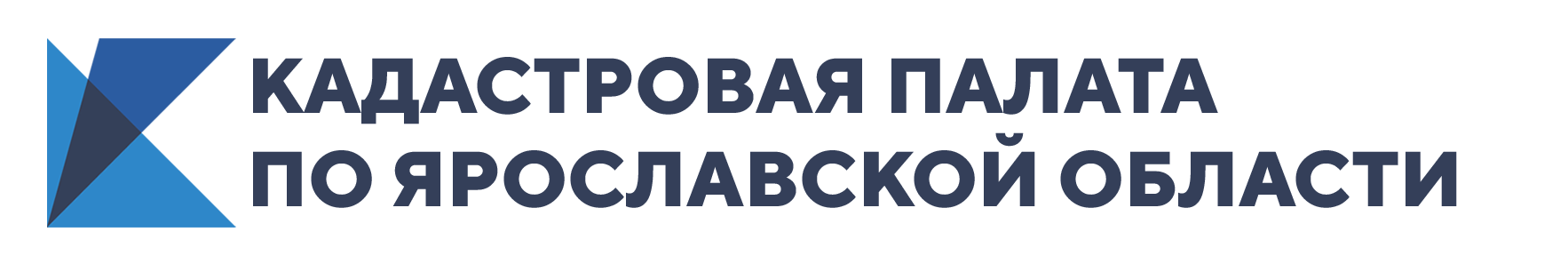 Ярославская Кадастровая палата поддержала эко-проект «Аллея землеустроителей» по посадке деревьев и кустарниковВ рамках масштабных экологических акций, посвящённых празднованию 20-летия Федеральной кадастровой палаты, члены молодежного совета кадастровой палаты по Ярославской области высадили цветы, деревья и кустарники на улице Пушкина в историческом центре города. Цель проведения экологических акций – популяризировать бережное отношение к окружающей среде и внести личный вклад в сохранение и преумножение природных ресурсов. В акциях участвуют сотрудники Кадастровой палаты всех регионов России. С сентября по октябрь 2020 года будет высажено более тысячи саженцев деревьев.Сотрудники Кадастровой палаты 5 октября в рамках акции «Аллея землеустроителей» посадили у здания ведомства клены, дубы, туи, сирень. В центре зеленой зоны разбили клумбу, облагородив городскую территорию.«Улица Пушкина – одна из старинных улиц нашего города. Она любима ярославцами и скоро благодаря дополнительному озеленению там станет еще красивее и уютнее», – говорит член молодежного совета Ярославской кадастровой палаты Елена Салова.Сегодня каждый сознательный гражданин понимает, что бережное отношение к природе и ее оздоровление существенно улучшают качество жизни людей, снижают экологические риски.«Для нас эта акция не только меняет городской пейзаж в природную, биологическую сторону, улучшая ландшафтную экологию, но и является данью уважения и признательности тем людям, труд которых важен для развития нашей страны и грамотного использования ее земель – землеустроителям», – отмечает директор Кадастровой палаты Татьяна Сухова.Напомним, что в июле текущего года Кадастровая палата совместно с департаментом лесного хозяйства Ярославской области в рамках экологической акции «Сохраним родной край» приняла участие в уборке лесопарковой зоны в Заволжском районе города.Давайте делать добрые дела для нашей природы вместе!